ТРУБЫ И ФИТИНГИ ПЛАСТМАССОВЫЕ Оборудование для сварки полиэтиленовых систем Часть  3. Идентификация оператораISO 12176-3:2003Plastics pipes and fittings ‒ Equipment for fusion jointing polyethylene systems - Part 3: Operator's badge(IDT)Издание официальноеМоскваСтандартинформ201Предисловие Цели и принципы стандартизации в Российской Федерации установлены Федеральным законом от 27 декабря 2002 г. № 184-ФЗ «О техническом регулировании», а правила применения национальных стандартов Российской Федерации – ГОСТ Р 1.0 – 2004 «Стандартизация в Российской федерации. Основные положения»Сведения о стандарте 1  ПОДГОТОВЛЕН Федеральным государственным автономным учреждением «Научно-учебный центр «Сварка и контроль» при МГТУ им. Н.Э.Баумана» (ФГАУ «НУЦСК при МГТУ им. Н.Э.Баумана»), Национальным Агентством Контроля Сварки (СРО НП «НАКС»), Ассоциацией сварщиков полимерных материалов (АСПМ) на основе собственного аутентичного перевода стандарта, указанного в пункте 42  ВНЕСЕН Техническим комитетом по стандартизации ТК 364 «Сварка и  родственные  процессы» 3 УТВЕРЖДЕН И ВВЕДЕН В ДЕЙСТВИЕ Приказом Федерального агенства по техническому регулированию и метрологии  №         от               4   Настоящий стандарт идентичен международному стандарту ISO 12176-3:2011 Plastics pipes and fittings — Equipment for fusion jointing polyethylene systems — Part 3: Operator's badge (Трубы и фитинги пластмассовые. Оборудование для сварки полиэтиленовых систем. Часть 3. Идентификация оператора»). При применении настоящего стандарта рекомендуется использовать вместо ссылочных международных стандартов соответствующие им национальные стандарты  и межгосударственные стандарты, сведения о которых приведены в дополнительном приложении ДА5   ВВЕДЕН ВПЕРВЫЕИнформация об изменениях к настоящему стандарту публикуется в ежегодно издаваемом информационном указателе «Национальные стандарты», а текст изменений и поправок – в ежемесячно издаваемых информационных указателях «Национальные стандарты». В случае пересмотра (замены) или отмены настоящего стандарта соответствующее уведомление будет опубликовано в ежемесячно издаваемом информационном указателе «Национальные стандарты». Соответствующая информация, уведомление и тексты размещаются также в информационной системе общего пользования – на официальном сайте Федерального агентства по техническому регулированию и метрологии в сети Интернет© Стандартинформ, 201Настоящий стандарт не может быть полностью или частично воспроизведен, тиражирован и распространен в качестве официального издания без разрешения Федерального агентства по техническому регулированию и метрологииСодержаниеВведение……………………………………...…………………………………..1 Область применения…………………………………………………………...2 Нормативные ссылки…………………………………………………………..3 Термины и определения………………………………………………………..4 Носитель данных…………………………………………….......……………5 Кодирование данных…………………………………………………………...5.1 Общие положения ......…………………………………………………..5.2 Кодирование знаков……………………….................…………………5.3 Коды языков……………………………………………………………..5.4 Структура кода……………………………………………………….....5.5 Контрольная сумма и идентификатор (только для штрих-кодов)…..5.6 Примеры кодов…………………………………………………………Приложение А (обязательное) Взаимодействие со сварочным оборудованием.........................................................................................................Приложение ДА (справочное)  Сведения о соответствии ссылочных международных стандартов национальным стандартам Российской Федерации (и действующим в этом качестве межгосударственным стандартам)………………………………………….………………	....................Библиография……………………………………………………………………..ВведениеИСО 12176-3 был подготовлен Техническим комитетом ИСО/TК 138 «Пластмассовые трубы, фитинги и арматура для транспортировки текучих сред», подкомитетом ПК 4 «Пластмассовые трубы и фитинги для подачи газообразного топлива».ИСО 12176 состоит из следующих частей под общим названием «Трубы и фитинги пластмассовые. Оборудование для сварки полиэтиленовых систем»:⎯ Часть 1: Сварка нагретым инструментом встык⎯ Часть 2: Сварка  с закладными нагревателями⎯ Часть 3: Идентификация оператора⎯ Часть 4: Кодирование трассируемости1 Область примененияНастоящий стандарт определяет порядок идентификации оператора, а также формат и содержание идентификационной карты оператора, которая используется при сварке полиэтиленовых (ПЭ) трубопроводов для подачи газообразного топлива или воды, а также  для определения сварщика-оператора, активации и деактивации  сварочного оборудования.Целью настоящего стандарта обеспечение международной совместимости идентификационной карты сварщика-оператора и считывающего данные с карты устройства сварочного оборудования, отвечающего требованиям ИСО 12176-1 или ИСО 12176-2. Сварочное оборудование в стандартном формате должно считывать информацию со штрих-кода или магнитной полосы карты оператора. 2 Нормативные ссылкиДля применения настоящего стандарта необходимы следующие ссылочные документы. Для датированных ссылок применяют только указанное издание ссылочного документа, для недатированных ссылок применяют последнее издание ссылочного документа (включая все его изменения):ИСО/МЭК 3166-1 Коды для представления названий стран и единиц их Издание официальноеадминистративно-территориального деления. Часть 1. Коды стран  (ISO 3166-1 Codes for the representation of name of countries and their subdivisions – Part 1: Country code)ИСО/МЭК 7810 Карточки идентификационные. Физические характеристики (ISO/IEC 7810 Identification cаrds – Physical characteristics)ИСО/МЭК 7811-2:2001  Карточки идентификационные. Метод записи. Часть 2. Магнитная полоса. Низкая коэрцитивность (ISO/IEC 7811-2:2001 Identification cards – Recording technique – Part 2: Magnetic stripe – Low coercivity)ИСО/МЭК 7811-6:2008 Карточки идентификационные. Метод записи. Часть 6. Магнитная полоса. Высокая коэрцитивность (ISO/IEC 7811-6:2008 Identification cards – Recording technique – Part 6: Magnetic stripe – High coercivity)ИСО/МЭК 16390 Информационные технологии. Методы автоматической идентификации и выделения данных. Спецификации на символику штрихового кода с чередованием 2 из 5 (ISO/IEC 16390 Information technology – Automatic identification and data capture techniques – Interleaved 2 of 5 bar code symbology specification)3 Термины и определенияВ настоящем стандарте применены следующие термины с соответствующими определениями:3.1 сварщик-оператор  (fusion operator): Лицо, обученное сварке полиэтиленовых (ПЭ) труб и/или соединительных деталей в соответствии с процедурой, установленной оператором трубопровода.Примечание – Сварщик-оператор обучается по одному или более способам сварки, с применением ручного или автоматического сварочного оборудования.3.2 компетентная организация (competent organization): Организация, уполномоченная органами государственной власти или оператором трубопровода организовывать учебные курсы для сварщиков–операторов и выдавать им идентификационные карты.3.3 цифра (digit): Целое число от нуля до девяти.3.4 знак (character): Целое число от нуля до девяти, буквы или другие символы.Примечание – Буквы и другие символы, представленные двузначными числами, отражены в Таблице 2.4  Носитель данных Карта сварщика-оператора должна быть выполнена в виде карты со штрих-кодом или карты с магнитной полосой.Для карты со штрих-кодом, код должен быть типа «2 из 5 чередующийся» («interleaved 2 of 5») в  соответствии с  ИСО/МЭК 16390.Карта с магнитной полосой должна соответствовать требованиям для ID-1, приведеным в ИСО/МЭК 7810. Характеристики магнитной полосы должны соответствовать международным стандартам, приведенным в Таблице 1, в зависимости от степени коэрцитивности. Данные должны храниться на      дорожке 1.Карта не должна содержать знаков, нанесенных механическим способом.Таблица 1 – Характеристики магнитной полосы Карты со штрих-кодом и с магнитной полосой должны содержать одни и те же данные.5  Кодирование данных5.1 Общие положенияВне зависимости от типа карты, все данные, хранящиеся на ней, должны быть расположены в один последовательный ряд, представляющий собой уникальный код.Единственным различием между картами с магнитной полосой и картами со штрих-кодом является то, что код карты с магнитной полосой начинается с идентификатора, а в карте со  штрих–кодом сначала указывается код доступа, а затем идентификатор. 5.2 Кодирование знаковДля кодирования карт со штрих-кодом, все знаки должны быть взяты из ASCII серии, если не указано иное. Используемые коды, которые получаются путем вычитания значения 32 из ASCII-кода, приведены в Таблице 2.Таблица 2 – Коды, используемые для основных знаковПримечание – Если необходимо, коды от 65 до 90 (включительно) могут быть использованы далее для строчных букв (от a до z).Для кодирования карты с магнитной полосой, должна использоваться семибитная кодировка символов ASCII, а не шестибитный кодированный набор знаков, указанный в Таблице 4 ИСО/МЭК 7811-2:2001 и ИСО/МЭК 7811-6:2008.Для кода на магнитной полосе, разделитель должен использоваться в качестве идентификатора и отделения полей.Знак «; = 27» не должен быть использован в штрих-кодах, так как он используется в качестве разделителя на магнитных полосах. Штрих–код карты не имеет разделителей.5.3 Коды языков Код языка принимают по Таблице 3.Таблица 3 – Коды языков5.4 Структура кода Карта сварщика-оператора имеет код доступа или идентификатор, за которым следует ряд полей данных. Все поля должны быть полностью заполнены в соответствии с кодированием; когда данные или проверка не требуется, поле должно быть заполнено необходимым количеством «0» (нулей). В наборе кодов для идентификации сварщика-оператора два кода (64 и 128) могут быть использованы при дальнейшей актуализации настоящего стандарта. Эти коды не должны применяться для других целей. Количество знаков, приведенное в Таблице 4,  должно рассматриваться как фиксированное, т.е. структура кода не может быть сокращена. Пустые пространства в поле должны быть заполнены нулями с левой стороны.Таблица 4 - Структура кода5.5  Контрольная сумма и идентификатор (только для штрих-кодов)Значение контрольной суммы (контрольный знак) рассчитывается следующим образом:1) Сложить числовые значения нечетных позиций в сообщении, прочитанном слева направо, и умножить на 3;2) Сложить числовые значения четных позиций в сообщении прочитанном слева направо;3) Сложить суммы четных и нечетных значений, полученных на этапе 1 и этапе 2;4) Определить наименьшее число, которое при добавлении к сумме, полученной на этапе 3, производит число, кратное 10.Значение идентификатора, должно быть рассчитано путем добавления 2 к контрольной сумме, определенной на 4-ом этапе. Если это значение 10 или выше, необходимо вычесть из него 10. Эта цифра размещается на 30-й позиции, при считывании штрих-кода слева направо.5.6 Примеры кодовПример штрих-кода приведен в Таблице 5.Таблица 5 – Пример штрих-кодаПример кода на магнитной карте приведен в Таблице 6.Таблица 6 ‒ Пример магнитной картыПриложение A(обязательное)Взаимодействие со сварочным оборудованиемA.1 Сварочное оборудование должно быть активировано программой, адаптированной к требованиям потребителя. Программа должна реагировать на данные, хранящиеся на карте оператора в следующей последовательности:активация сварочного оборудования;активация языка программы;хранение в памяти;проверка данных;блокирование оборудования;настройки аварийного сигнала (звукового или визуального);заполнение отчета о сварке.A.2  Если поле содержит только нули, то проверка не является необходимой для этого поля; если поле, которое реализует действие, содержит только нули, программа должна определить его специальным знаком (который отличается от знака на поле, и указывает на то, что знак является недопустимым например, после истечения срока действия идентификационной карты)). Идентификатор: Для активации сварочного оборудования.Код доступа: Информация для декодирования штрих-кода.Оператор: Хранится в памяти сварочного оборудования.Дата: Проверено и принято к действию.Страна: Хранится в памяти сварочного оборудования.Организация: Хранится в памяти сварочного оборудования.Квалификация: Проверено и принято к действию.Язык: Определяется язык, используемый на дисплее блока управления (если язык карты недоступен оборудованию, то останется последний используемый язык).Приложение ДА(справочное)Сведения о соответствии ссылочных международных стандартов национальным стандартам Российской Федерации (и действующим в этом качестве межгосударственным стандартам)Библиография[1] ISO 12176-1, Plastics pipes and fittings — Equipment for fusion jointing polyethylene systems — Part 1: Butt fusion[2] ISO 12176-2, Plastics pipes and fittings — Equipment for fusion jointing polyethylene systems —Part 2: Electrofusion[3] ISO 13950, Plastics pipes and fittings – Automatic recognition systems for electrofusion jointsФедеральное агентствопо техническому регулированию и метрологииФедеральное агентствопо техническому регулированию и метрологииФедеральное агентствопо техническому регулированию и метрологииН А Ц И О Н А Л Ь Н Ы Й 
С Т А Н Д А Р Т 
Р О С С И Й С К О Й 
Ф Е Д Е Р А Ц И ИГОСТ Р ИСО12176-3-201НАЦИОНАЛЬНЫЙ СТАНДАРТ РОССИЙСКОЙ ФЕДЕРАЦИИТРУБЫ И ФИТИНГИ ПЛАСТМАССОВЫЕОборудование для сварки полиэтиленовых системЧасть 3. Идентификация оператораPlastics pipes and fittings ‒ Equipment for fusion jointing polyethylene systems -Part 3: Operator's badgeДата введения  ______________СвойстваНизкая коэрцитивностьВысокая коэрцитивностьСвойства полосы и  метод кодированияМестоположение и размерыИСО/МЭК 7811-2ИСО/МЭК 7811-2ИСО/МЭК 7811-6ИСО/МЭК 7811-6Примечание  –  Использовать карту высокой коэрцитивности рекомендуется по соображениям продолжительного срока службы.Примечание  –  Использовать карту высокой коэрцитивности рекомендуется по соображениям продолжительного срока службы.Примечание  –  Использовать карту высокой коэрцитивности рекомендуется по соображениям продолжительного срока службы.Коды, используемые для основных знаков (ASCII код минус 32)Коды, используемые для основных знаков (ASCII код минус 32)Коды, используемые для основных знаков (ASCII код минус 32)Коды, используемые для основных знаков (ASCII код минус 32)Коды, используемые для основных знаков (ASCII код минус 32)Коды, используемые для основных знаков (ASCII код минус 32)0 = 161 = 172 = 183 = 194 = 205 = 216 = 227 = 238 = 249 = 25«пробел» = 00* = 10; = 27A = 33B = 34C = 35D = 36E = 37F = 38G = 39H = 40I = 41J = 42K = 43L = 44M = 45N = 46O = 47P = 48Q = 49R = 50S = 51T = 52U = 53V = 54W = 55X = 56Y = 57Z = 58КодЯзыкКодЯзык01Английский18Румынский02Французский19Китайский03Испанский20Русский04Немецкий21Японский05Итальянский22Корейский06Португальский23Арабский07Голландский24Иврит08Датский25Хорватский09Норвежский26Словенский10Шведский27Каталанский11Финский28Бразильский12Греческий29Литовский13Турецкий30Эстонский14Чешский/Словацкий31Латышский15Польский32Малазийский16Венгерский33Македонский17БолгарскийПолеИнформацияКодКодПолеИнформацияКарта с магнитной полосойШтрих-кодИдентификаторКод, указывающий, что информация касается карты оператораZ2, MSA,(в начале кода)Один однозначный цифровой знак, ZСодержание = контрольная сумма +2а  (в конце кода)Код доступаКод, указывающий количествоцифр использованных на следующем поле, чтобыопределить оператора (только для штрих-кодов)Один однозначный цифровой знак, NМаксимальное значение 6Номер карты оператораПерсональный идентификационный код оператораШесть буквенно-цифровыхзнаков, AAAAAA;Двенадцать цифр, представляющих шесть буквенно-цифровых знаков, AAAAAAAAAAAA(ASCII цифра минус 32)Срок действияСрок действия карты (месяц и год)Два двузначных числовых знака с промежутком  в середине, BB; BB;Два двузначных числовых знака BBBBСтранаСтрана, в которой была выдана карта (код страны в соответствии с ИСО 3166-1)Один трехзначный числовойзнак, CCC;Один трехзначный числовойзнак, CCC;Компетентная организацияОрганизация,  выдавшая партию карт(коды будут определены на национальном уровне)Два буквенно-цифровыхзнака DD;Четыре цифры, представляющие два буквенно-цифровых знака, DDDD(ASCII  минус 32 см. Таблица 2)КвалификацияСписок задач (один илиболее способов сварки, могут быть указаны путем добавленияприменимых кодовых номеров):1: Сварка ЗН, ручная2: Сварка ЗН, автоматическая4: Сварки НИ, ручная8: Сварка НИ, автоматическая16: Соединение отвод/седло32: Индукционная сварка64: См. 5.4128: См. 5.4 256: Ответственное лицоТри числовых знака, EEE;Три числовых знака, EEEЯзыкЯзык оператора (код языка в соответствии с Таблицей 3).Язык отображается на блоке управления Один двузначный числовой знак, FFОдин двузначный числовой знак, FFа     См. 5.5 для расчета контрольной суммы.а     См. 5.5 для расчета контрольной суммы.а     См. 5.5 для расчета контрольной суммы.а     См. 5.5 для расчета контрольной суммы.Окончание Таблицы 4СтруктураNAAAAAAAAAAAABBBBCCCDDDDEEEFFZКодирование: 2 из 5 чередующийсяNAAAAAAAAAAAABBBBCCCDDDDEEEFFZКодирование: 2 из 5 чередующийсяПример300000041424312017564039002030300000041424312017564039002030Код доступа 3Количество знаков, используемых в следующем полеНомер карты оператора000000414243 (ASCII цифра минус 32)IJKСрок действия1201Декабрь 2001 Страна756ШвейцарияКомпетентная организация4039 (ASCII код минус 32)HGКвалификация002Сварка с закладными нагревателями, автоматическаяЯзык03ИспанскийИдентификатор0Контрольная сумма + 2СтруктураZ2,MSA,АААААА;BB;BB;CCC;DD;EEE;FFZ2,MSA,АААААА;BB;BB;CCC;DD;EEE;FFПримерZ2,MSA,IJKLMN;12;01;756;HG;002;03Z2,MSA,IJKLMN;12;01;756;HG;002;03ИдентификаторZ2,MSAВ соответствии с ИСО13950Номер карты оператораIJKLMNIJK LMNСрок действия12;01Декабрь 2001 г.Страна756ШвейцарияКомпетентная организацияHGHGКвалификация002Сварка с закладными нагревателями, автоматическаяЯзык03ИспанскийОбозначение ссылочного международного стандартаСтепеньсоответствияОбозначение и наименование соответствующего национального стандартаИСО 3166-1-*ИСО/МЭК 7810 IDTГОСТ Р ИСО/МЭК 7810-2006 Карты идентификационные. Физические характеристикиИСО/МЭК 7811-6:2008 IDTГОСТ Р ИСО/МЭК 7811-6-2010 Карты идентификационные. Способ записи. Часть 6. Магнитная полоса большой коэрцитивной силыИСО/МЭК 7811-2:2001  IDTГОСТ Р ИСО/МЭК 7811-2-2002 Карты идентификационные. Способ записи. Часть 2. Магнитная полоса малой коэрцитивной силы.ИСО/МЭК 16390IDTГОСТ ИСО/МЭК 16390-2005 Автоматическая идентификация. Кодирование штриховое. Спецификации символики Interleaved 2 of 5 (2 из 5 чередующийся)*Соответствующий национальный стандарт отсутствует. До его утверждения рекомендуется  использовать перевод на русский язык данного международного стандарта. Перевод данного международного стандарта находится в Федеральном информационном фонде технических регламентов и стандартов.	Примечание - В настоящей Таблице использовано условное обозначение степени соответствия стандартов:  IDT – идентичные стандарты.*Соответствующий национальный стандарт отсутствует. До его утверждения рекомендуется  использовать перевод на русский язык данного международного стандарта. Перевод данного международного стандарта находится в Федеральном информационном фонде технических регламентов и стандартов.	Примечание - В настоящей Таблице использовано условное обозначение степени соответствия стандартов:  IDT – идентичные стандарты.*Соответствующий национальный стандарт отсутствует. До его утверждения рекомендуется  использовать перевод на русский язык данного международного стандарта. Перевод данного международного стандарта находится в Федеральном информационном фонде технических регламентов и стандартов.	Примечание - В настоящей Таблице использовано условное обозначение степени соответствия стандартов:  IDT – идентичные стандарты.УДК  621.791.                     ОКС  23.040.45; 23.040.20                                           IDTУДК  621.791.                     ОКС  23.040.45; 23.040.20                                           IDTУДК  621.791.                     ОКС  23.040.45; 23.040.20                                           IDTКлючевые слова: сварка, полиэтиленовые трубы, кодирование, идентификация оператора, сварщик-оператор, карта оператораКлючевые слова: сварка, полиэтиленовые трубы, кодирование, идентификация оператора, сварщик-оператор, карта оператораКлючевые слова: сварка, полиэтиленовые трубы, кодирование, идентификация оператора, сварщик-оператор, карта оператораРуководитель организации-разработчика:Директор ФГАУ «Научно-учебный центр «Сварка и контроль»при МГТУ им. Н.Э. Баумана»_________________Н.П. АлешинРуководитель разработки:Технический директор СРО НП «НАКС»_________________А.И. ЧупракИсполнитель:Директор Ассоциации сварщиков полимерных материалов                                                            _________________Е.И. Зайцева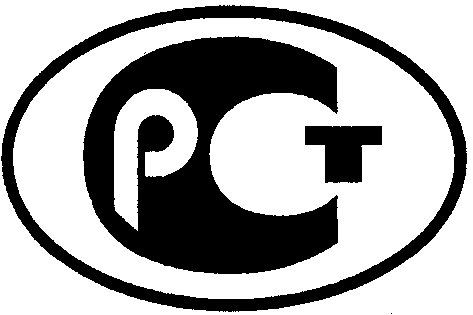 